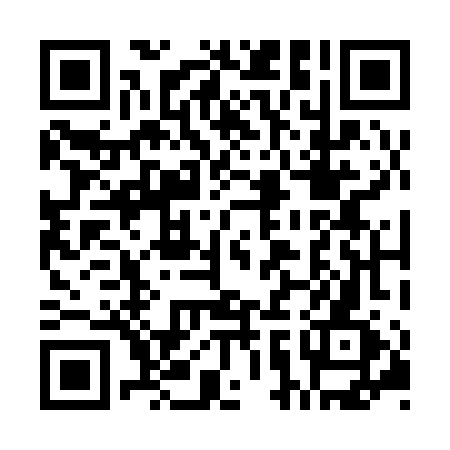 Ramadan times for Pingle County, ChinaMon 11 Mar 2024 - Wed 10 Apr 2024High Latitude Method: Angle Based RulePrayer Calculation Method: Muslim World LeagueAsar Calculation Method: ShafiPrayer times provided by https://www.salahtimes.comDateDayFajrSuhurSunriseDhuhrAsrIftarMaghribIsha11Mon5:355:356:5012:474:116:456:457:5612Tue5:345:346:4912:474:116:456:457:5613Wed5:335:336:4812:474:116:466:467:5714Thu5:325:326:4712:474:116:466:467:5715Fri5:315:316:4612:464:116:476:477:5816Sat5:305:306:4512:464:116:476:477:5817Sun5:295:296:4412:464:116:476:477:5918Mon5:285:286:4312:454:116:486:487:5919Tue5:275:276:4212:454:116:486:488:0020Wed5:265:266:4112:454:116:496:498:0021Thu5:255:256:4012:454:116:496:498:0122Fri5:245:246:3912:444:116:506:508:0123Sat5:225:226:3812:444:116:506:508:0224Sun5:215:216:3712:444:116:506:508:0225Mon5:205:206:3612:434:106:516:518:0226Tue5:195:196:3512:434:106:516:518:0327Wed5:185:186:3412:434:106:526:528:0328Thu5:175:176:3312:424:106:526:528:0429Fri5:165:166:3212:424:106:526:528:0430Sat5:155:156:3112:424:106:536:538:0531Sun5:145:146:3012:424:106:536:538:051Mon5:135:136:2912:414:096:546:548:062Tue5:115:116:2812:414:096:546:548:063Wed5:105:106:2712:414:096:556:558:074Thu5:095:096:2612:404:096:556:558:085Fri5:085:086:2512:404:096:556:558:086Sat5:075:076:2412:404:086:566:568:097Sun5:065:066:2312:404:086:566:568:098Mon5:055:056:2212:394:086:576:578:109Tue5:045:046:2112:394:086:576:578:1010Wed5:035:036:2012:394:076:586:588:11